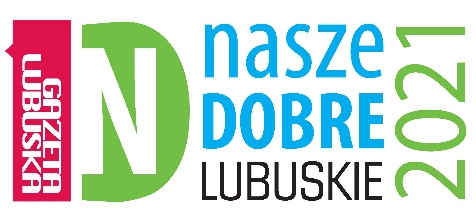 Zał. nr 1 do regulaminu plebiscytu Nasze Dobre LubuskieZgłoszenie produktu lub usługi do PlebiscytuNASZE DOBRE LUBUSKIE 2021 – ZNAK JAKOŚCI GAZETY LUBUSKIEJOświadczam, że zapoznałem/am się z treścią regulaminu Plebiscytu i  zobowiązuję się do jego przestrzegania.Osoba reprezentująca firmę................................................Pieczątka, data i podpis Zał. nr 1 AOświadczam, że wyrażam zgodę na przetwarzanie moich danych osobowych podanych w formularzu zgłoszeniowym w celach wynikających z regulaminu plebiscytu „Nasze Dobre Lubuskie 2021”. Jednocześnie oświadczam, iż osoby, których dane zostały podane w formularzu zostały o tym poinformowane. Data i podpis ………………………………………………Zgłoszenie można wysłać pocztą na adres: „Gazeta Lubuska”, al. Niepodległości 25, 65-042 Zielona Góra, p. Marzenna Gruszczyńska  lub na adres e-mail reklama@gazetalubuska.plNAZWA FIRMYNAZWA FIRMYNAZWA FIRMYNAZWA FIRMYNAZWA FIRMYNAZWA FIRMYNAZWA FIRMYDANE TELEADRESOWEDANE TELEADRESOWEDANE TELEADRESOWEDANE TELEADRESOWEDANE TELEADRESOWEDANE TELEADRESOWEDANE TELEADRESOWEMIEJSCOWOŚĆKOD POCZTOWYKOD POCZTOWYULICATELEFONTELEFONWWWFACEBOOKFACEBOOKE-MAILNIPREGONREGONOSOBY UPRAWNIONE DO REREZENTOWANIA FIRMY WRAZ Z FUNKCJĄOSOBY UPRAWNIONE DO REREZENTOWANIA FIRMY WRAZ Z FUNKCJĄOSOBY UPRAWNIONE DO REREZENTOWANIA FIRMY WRAZ Z FUNKCJĄOSOBY UPRAWNIONE DO REREZENTOWANIA FIRMY WRAZ Z FUNKCJĄOSOBY UPRAWNIONE DO REREZENTOWANIA FIRMY WRAZ Z FUNKCJĄOSOBY UPRAWNIONE DO REREZENTOWANIA FIRMY WRAZ Z FUNKCJĄOSOBY UPRAWNIONE DO REREZENTOWANIA FIRMY WRAZ Z FUNKCJĄMIEJSCE PROWADZENIA DZIAŁALNOŚCIMIEJSCE PROWADZENIA DZIAŁALNOŚCIROK ROZPOCZĘCIA DZIAŁALNOŚCIROK ROZPOCZĘCIA DZIAŁALNOŚCIWIELKOŚĆ FIRMYMIKRO - zatrudniająca do 9 pracowników (lub stowarzyszenie)MAŁA - zatrudniająca         od 10 do 49 pracownikówMAŁA - zatrudniająca         od 10 do 49 pracownikówŚREDNIA - zatrudniająca od 50 do 249 pracownikówŚREDNIA - zatrudniająca od 50 do 249 pracownikówDUŻA - zatrudniająca powyżej 250 pracownikówWIELKOŚĆ FIRMYMIKRO - zatrudniająca do 9 pracowników (lub stowarzyszenie)MAŁA - zatrudniająca         od 10 do 49 pracownikówMAŁA - zatrudniająca         od 10 do 49 pracownikówŚREDNIA - zatrudniająca od 50 do 249 pracownikówŚREDNIA - zatrudniająca od 50 do 249 pracownikówDUŻA - zatrudniająca powyżej 250 pracownikówWIELKOŚĆ FIRMYKRÓTKI OPIS DZIAŁALNOŚCI FIRMYKRÓTKI OPIS DZIAŁALNOŚCI FIRMYKRÓTKI OPIS DZIAŁALNOŚCI FIRMYKRÓTKI OPIS DZIAŁALNOŚCI FIRMYKRÓTKI OPIS DZIAŁALNOŚCI FIRMYKRÓTKI OPIS DZIAŁALNOŚCI FIRMYKRÓTKI OPIS DZIAŁALNOŚCI FIRMYKRÓTKI OPIS DZIAŁALNOŚCI FIRMYNAZWA ZGŁASZANEGO/EJ PRODUKTU/USŁUGINAZWA ZGŁASZANEGO/EJ PRODUKTU/USŁUGINAZWA ZGŁASZANEGO/EJ PRODUKTU/USŁUGINAZWA ZGŁASZANEGO/EJ PRODUKTU/USŁUGIOPIS ZGŁASZANEGO/EJ PRODUKTU/USŁUGI (od 200 do 750 znaków)OPIS ZGŁASZANEGO/EJ PRODUKTU/USŁUGI (od 200 do 750 znaków)OPIS ZGŁASZANEGO/EJ PRODUKTU/USŁUGI (od 200 do 750 znaków)OPIS ZGŁASZANEGO/EJ PRODUKTU/USŁUGI (od 200 do 750 znaków)OPIS ZGŁASZANEGO/EJ PRODUKTU/USŁUGI (od 200 do 750 znaków)OPIS ZGŁASZANEGO/EJ PRODUKTU/USŁUGI (od 200 do 750 znaków)OPIS ZGŁASZANEGO/EJ PRODUKTU/USŁUGI (od 200 do 750 znaków)OSOBA ODPOWIEDZIALNA ZA REALIZACJĘ ZGŁOSZENIAOSOBA ODPOWIEDZIALNA ZA REALIZACJĘ ZGŁOSZENIAOSOBA ODPOWIEDZIALNA ZA REALIZACJĘ ZGŁOSZENIAOSOBA ODPOWIEDZIALNA ZA REALIZACJĘ ZGŁOSZENIAKATEGORIA (proszę zaznaczyć właściwą)KATEGORIA (proszę zaznaczyć właściwą)produkt przemysłowy / nowoczesne technologieprodukt spożywczy / gastronomiausługizdrowie i urodaprodukty i usługi ekologiczneKATEGORIA (proszę zaznaczyć właściwą)KATEGORIA (proszę zaznaczyć właściwą)produkt przemysłowy / nowoczesne technologieprodukt spożywczy / gastronomiausługizdrowie i urodaprodukty i usługi ekologiczneKATEGORIA (proszę zaznaczyć właściwą)KATEGORIA (proszę zaznaczyć właściwą)SZCZEGÓŁOWY OPIS PRODUKTU / USŁUGISZCZEGÓŁOWY OPIS PRODUKTU / USŁUGISZCZEGÓŁOWY OPIS PRODUKTU / USŁUGISZCZEGÓŁOWY OPIS PRODUKTU / USŁUGISZCZEGÓŁOWY OPIS PRODUKTU / USŁUGISZCZEGÓŁOWY OPIS PRODUKTU / USŁUGISZCZEGÓŁOWY OPIS PRODUKTU / USŁUGI1. Dla kogo jest przeznaczony/a produkt/usługa? 1. Dla kogo jest przeznaczony/a produkt/usługa? 1. Dla kogo jest przeznaczony/a produkt/usługa? 1. Dla kogo jest przeznaczony/a produkt/usługa? 1. Dla kogo jest przeznaczony/a produkt/usługa? 1. Dla kogo jest przeznaczony/a produkt/usługa? 1. Dla kogo jest przeznaczony/a produkt/usługa? a) Klient indywidualny – jakie potrzeby klienta spełnia produkt/usługa?a) Klient indywidualny – jakie potrzeby klienta spełnia produkt/usługa?a) Klient indywidualny – jakie potrzeby klienta spełnia produkt/usługa?a) Klient indywidualny – jakie potrzeby klienta spełnia produkt/usługa?a) Klient indywidualny – jakie potrzeby klienta spełnia produkt/usługa?a) Klient indywidualny – jakie potrzeby klienta spełnia produkt/usługa?b) Klient B2B - jakie potrzeby klienta spełnia produkt/usługa?b) Klient B2B - jakie potrzeby klienta spełnia produkt/usługa?b) Klient B2B - jakie potrzeby klienta spełnia produkt/usługa?b) Klient B2B - jakie potrzeby klienta spełnia produkt/usługa?b) Klient B2B - jakie potrzeby klienta spełnia produkt/usługa?b) Klient B2B - jakie potrzeby klienta spełnia produkt/usługa?2. Od kiedy produkt/usługa jest dostępny/a na rynku?2. Od kiedy produkt/usługa jest dostępny/a na rynku?2. Od kiedy produkt/usługa jest dostępny/a na rynku?2. Od kiedy produkt/usługa jest dostępny/a na rynku?2. Od kiedy produkt/usługa jest dostępny/a na rynku?2. Od kiedy produkt/usługa jest dostępny/a na rynku?2. Od kiedy produkt/usługa jest dostępny/a na rynku?3. Jaka jest cena produktu/usługi? 3. Jaka jest cena produktu/usługi? 4. Czy produkt/usługa posiada patent?4. Czy produkt/usługa posiada patent?4. Czy produkt/usługa posiada patent?4. Czy produkt/usługa posiada patent?5. Nagrody/wyróżnienia lub konkursy, do których produkt/usługa został/a zgłoszony/a?5. Nagrody/wyróżnienia lub konkursy, do których produkt/usługa został/a zgłoszony/a?5. Nagrody/wyróżnienia lub konkursy, do których produkt/usługa został/a zgłoszony/a?5. Nagrody/wyróżnienia lub konkursy, do których produkt/usługa został/a zgłoszony/a?5. Nagrody/wyróżnienia lub konkursy, do których produkt/usługa został/a zgłoszony/a?5. Nagrody/wyróżnienia lub konkursy, do których produkt/usługa został/a zgłoszony/a?5. Nagrody/wyróżnienia lub konkursy, do których produkt/usługa został/a zgłoszony/a?6. Gdzie produkt/usługa jest dostępny/a? 6. Gdzie produkt/usługa jest dostępny/a? 6. Gdzie produkt/usługa jest dostępny/a? 6. Gdzie produkt/usługa jest dostępny/a? 6. Gdzie produkt/usługa jest dostępny/a? 6. Gdzie produkt/usługa jest dostępny/a? 6. Gdzie produkt/usługa jest dostępny/a? a) Woj. lubuskie – jakie miasta?a) Woj. lubuskie – jakie miasta?a) Woj. lubuskie – jakie miasta?a) Woj. lubuskie – jakie miasta?b) Cała Polska – jakie regiony?b) Cała Polska – jakie regiony?b) Cała Polska – jakie regiony?b) Cała Polska – jakie regiony?c) Poza Polską – jakie kraje? c) Poza Polską – jakie kraje? c) Poza Polską – jakie kraje? c) Poza Polską – jakie kraje? 7. Skąd pomysł na ten produkt / usługę?7. Skąd pomysł na ten produkt / usługę?7. Skąd pomysł na ten produkt / usługę?7. Skąd pomysł na ten produkt / usługę?7. Skąd pomysł na ten produkt / usługę?8. Czym ten produkt/usługa wyróżnia się na tle konkurencji?8. Czym ten produkt/usługa wyróżnia się na tle konkurencji?8. Czym ten produkt/usługa wyróżnia się na tle konkurencji?8. Czym ten produkt/usługa wyróżnia się na tle konkurencji?8. Czym ten produkt/usługa wyróżnia się na tle konkurencji?9. Wymień 3 cechy unikatowe produktu/usługi9. Wymień 3 cechy unikatowe produktu/usługi9. Wymień 3 cechy unikatowe produktu/usługi10. Jak wygląda promocja produktu/usługi?10. Jak wygląda promocja produktu/usługi?10. Jak wygląda promocja produktu/usługi?10. Jak wygląda promocja produktu/usługi?10. Jak wygląda promocja produktu/usługi?10. Jak wygląda promocja produktu/usługi?10. Jak wygląda promocja produktu/usługi?11. Dokończ zdanie: Mój produkt/moja usługa zasługuje na certyfikat Nasze Dobre Lubuskie 2021, ponieważ 11. Dokończ zdanie: Mój produkt/moja usługa zasługuje na certyfikat Nasze Dobre Lubuskie 2021, ponieważ 11. Dokończ zdanie: Mój produkt/moja usługa zasługuje na certyfikat Nasze Dobre Lubuskie 2021, ponieważ 11. Dokończ zdanie: Mój produkt/moja usługa zasługuje na certyfikat Nasze Dobre Lubuskie 2021, ponieważ 11. Dokończ zdanie: Mój produkt/moja usługa zasługuje na certyfikat Nasze Dobre Lubuskie 2021, ponieważ 11. Dokończ zdanie: Mój produkt/moja usługa zasługuje na certyfikat Nasze Dobre Lubuskie 2021, ponieważ 11. Dokończ zdanie: Mój produkt/moja usługa zasługuje na certyfikat Nasze Dobre Lubuskie 2021, ponieważ OPŁATY ZA UDZIAŁ W KONKURSIE I ZWIĄZANĄ Z TYM PROMOCJĘ PRODUKTU/USŁUGIOPŁATY ZA UDZIAŁ W KONKURSIE I ZWIĄZANĄ Z TYM PROMOCJĘ PRODUKTU/USŁUGIOPŁATY ZA UDZIAŁ W KONKURSIE I ZWIĄZANĄ Z TYM PROMOCJĘ PRODUKTU/USŁUGIOPŁATY ZA UDZIAŁ W KONKURSIE I ZWIĄZANĄ Z TYM PROMOCJĘ PRODUKTU/USŁUGIOPŁATY ZA UDZIAŁ W KONKURSIE I ZWIĄZANĄ Z TYM PROMOCJĘ PRODUKTU/USŁUGIOPŁATY ZA UDZIAŁ W KONKURSIE I ZWIĄZANĄ Z TYM PROMOCJĘ PRODUKTU/USŁUGIOPŁATY ZA UDZIAŁ W KONKURSIE I ZWIĄZANĄ Z TYM PROMOCJĘ PRODUKTU/USŁUGIMikroprzedsiębiorstwa (firmy zatrudniające do 9 osób) lub stowarzyszeniaMikroprzedsiębiorstwa (firmy zatrudniające do 9 osób) lub stowarzyszeniaMikroprzedsiębiorstwa (firmy zatrudniające do 9 osób) lub stowarzyszeniaMikroprzedsiębiorstwa (firmy zatrudniające do 9 osób) lub stowarzyszeniaMikroprzedsiębiorstwa (firmy zatrudniające do 9 osób) lub stowarzyszeniaMikroprzedsiębiorstwa (firmy zatrudniające do 9 osób) lub stowarzyszeniaMikroprzedsiębiorstwa (firmy zatrudniające do 9 osób) lub stowarzyszeniaJesteśmy płatnikiem podatku VAT, jesteśmy mikroprzedsiębiorstwem (zatrudniamy do 9 osób) 
i wyrażamy zgodę na wystawienie faktury VAT tytułem pokrycia kosztów prezentacji plebiscytowych w mediach Organizatora.Jesteśmy płatnikiem podatku VAT, jesteśmy mikroprzedsiębiorstwem (zatrudniamy do 9 osób) 
i wyrażamy zgodę na wystawienie faktury VAT tytułem pokrycia kosztów prezentacji plebiscytowych w mediach Organizatora.Jesteśmy płatnikiem podatku VAT, jesteśmy mikroprzedsiębiorstwem (zatrudniamy do 9 osób) 
i wyrażamy zgodę na wystawienie faktury VAT tytułem pokrycia kosztów prezentacji plebiscytowych w mediach Organizatora.Jesteśmy płatnikiem podatku VAT, jesteśmy mikroprzedsiębiorstwem (zatrudniamy do 9 osób) 
i wyrażamy zgodę na wystawienie faktury VAT tytułem pokrycia kosztów prezentacji plebiscytowych w mediach Organizatora.Jesteśmy płatnikiem podatku VAT, jesteśmy mikroprzedsiębiorstwem (zatrudniamy do 9 osób) 
i wyrażamy zgodę na wystawienie faktury VAT tytułem pokrycia kosztów prezentacji plebiscytowych w mediach Organizatora.Jesteśmy płatnikiem podatku VAT, jesteśmy mikroprzedsiębiorstwem (zatrudniamy do 9 osób) 
i wyrażamy zgodę na wystawienie faktury VAT tytułem pokrycia kosztów prezentacji plebiscytowych w mediach Organizatora.Jesteśmy płatnikiem podatku VAT, jesteśmy mikroprzedsiębiorstwem (zatrudniamy do 9 osób) 
i wyrażamy zgodę na wystawienie faktury VAT tytułem pokrycia kosztów prezentacji plebiscytowych w mediach Organizatora.Jesteśmy płatnikiem podatku VAT, jesteśmy mikroprzedsiębiorstwem (zatrudniamy do 9 osób) 
i wyrażamy zgodę na wystawienie faktury VAT tytułem pokrycia kosztów prezentacji plebiscytowych w mediach Organizatora.Jesteśmy płatnikiem podatku VAT, jesteśmy mikroprzedsiębiorstwem (zatrudniamy do 9 osób) 
i wyrażamy zgodę na wystawienie faktury VAT tytułem pokrycia kosztów prezentacji plebiscytowych w mediach Organizatora.Jesteśmy płatnikiem podatku VAT, jesteśmy mikroprzedsiębiorstwem (zatrudniamy do 9 osób) 
i wyrażamy zgodę na wystawienie faktury VAT tytułem pokrycia kosztów prezentacji plebiscytowych w mediach Organizatora.Jesteśmy płatnikiem podatku VAT, jesteśmy mikroprzedsiębiorstwem (zatrudniamy do 9 osób) 
i wyrażamy zgodę na wystawienie faktury VAT tytułem pokrycia kosztów prezentacji plebiscytowych w mediach Organizatora.Jesteśmy płatnikiem podatku VAT, jesteśmy mikroprzedsiębiorstwem (zatrudniamy do 9 osób) 
i wyrażamy zgodę na wystawienie faktury VAT tytułem pokrycia kosztów prezentacji plebiscytowych w mediach Organizatora.Jesteśmy płatnikiem podatku VAT, jesteśmy mikroprzedsiębiorstwem (zatrudniamy do 9 osób) 
i wyrażamy zgodę na wystawienie faktury VAT tytułem pokrycia kosztów prezentacji plebiscytowych w mediach Organizatora.Jesteśmy płatnikiem podatku VAT, jesteśmy mikroprzedsiębiorstwem (zatrudniamy do 9 osób) 
i wyrażamy zgodę na wystawienie faktury VAT tytułem pokrycia kosztów prezentacji plebiscytowych w mediach Organizatora.Jesteśmy płatnikiem podatku VAT, jesteśmy mikroprzedsiębiorstwem (zatrudniamy do 9 osób) 
i wyrażamy zgodę na wystawienie faktury VAT tytułem pokrycia kosztów prezentacji plebiscytowych w mediach Organizatora.Jesteśmy płatnikiem podatku VAT, jesteśmy mikroprzedsiębiorstwem (zatrudniamy do 9 osób) 
i wyrażamy zgodę na wystawienie faktury VAT tytułem pokrycia kosztów prezentacji plebiscytowych w mediach Organizatora.Jesteśmy płatnikiem podatku VAT, jesteśmy mikroprzedsiębiorstwem (zatrudniamy do 9 osób) 
i wyrażamy zgodę na wystawienie faktury VAT tytułem pokrycia kosztów prezentacji plebiscytowych w mediach Organizatora.Jesteśmy płatnikiem podatku VAT, jesteśmy mikroprzedsiębiorstwem (zatrudniamy do 9 osób) 
i wyrażamy zgodę na wystawienie faktury VAT tytułem pokrycia kosztów prezentacji plebiscytowych w mediach Organizatora.Jesteśmy płatnikiem podatku VAT, jesteśmy mikroprzedsiębiorstwem (zatrudniamy do 9 osób) 
i wyrażamy zgodę na wystawienie faktury VAT tytułem pokrycia kosztów prezentacji plebiscytowych w mediach Organizatora.Jesteśmy płatnikiem podatku VAT, jesteśmy mikroprzedsiębiorstwem (zatrudniamy do 9 osób) 
i wyrażamy zgodę na wystawienie faktury VAT tytułem pokrycia kosztów prezentacji plebiscytowych w mediach Organizatora.Jesteśmy płatnikiem podatku VAT, jesteśmy mikroprzedsiębiorstwem (zatrudniamy do 9 osób) 
i wyrażamy zgodę na wystawienie faktury VAT tytułem pokrycia kosztów prezentacji plebiscytowych w mediach Organizatora.Zgłaszamy jeden produkt/usługę i zobowiązujemy się uiścić opłatę 670 zł + 23% VAT za jeden zgłoszony produkt lub usługę.Zgłaszamy jeden produkt/usługę i zobowiązujemy się uiścić opłatę 670 zł + 23% VAT za jeden zgłoszony produkt lub usługę.Zgłaszamy jeden produkt/usługę i zobowiązujemy się uiścić opłatę 670 zł + 23% VAT za jeden zgłoszony produkt lub usługę.Zgłaszamy jeden produkt/usługę i zobowiązujemy się uiścić opłatę 670 zł + 23% VAT za jeden zgłoszony produkt lub usługę.Zgłaszamy jeden produkt/usługę i zobowiązujemy się uiścić opłatę 670 zł + 23% VAT za jeden zgłoszony produkt lub usługę.Zgłaszamy jeden produkt/usługę i zobowiązujemy się uiścić opłatę 670 zł + 23% VAT za jeden zgłoszony produkt lub usługę.Zgłaszamy jeden produkt/usługę i zobowiązujemy się uiścić opłatę 670 zł + 23% VAT za jeden zgłoszony produkt lub usługę.Zgłaszamy jeden produkt/usługę i zobowiązujemy się uiścić opłatę 670 zł + 23% VAT za jeden zgłoszony produkt lub usługę.Zgłaszamy jeden produkt/usługę i zobowiązujemy się uiścić opłatę 670 zł + 23% VAT za jeden zgłoszony produkt lub usługę.Zgłaszamy jeden produkt/usługę i zobowiązujemy się uiścić opłatę 670 zł + 23% VAT za jeden zgłoszony produkt lub usługę.Zgłaszamy jeden produkt/usługę i zobowiązujemy się uiścić opłatę 670 zł + 23% VAT za jeden zgłoszony produkt lub usługę.Zgłaszamy jeden produkt/usługę i zobowiązujemy się uiścić opłatę 670 zł + 23% VAT za jeden zgłoszony produkt lub usługę.Zgłaszamy więcej, niż jeden produkt/usługę i zobowiązujemy się uiścić opłatę 560 zł + 23% VAT za każdy zgłoszony artykuł lub usługę w przypadku zgłoszenia dwóch lub więcej produktów.Zgłaszamy więcej, niż jeden produkt/usługę i zobowiązujemy się uiścić opłatę 560 zł + 23% VAT za każdy zgłoszony artykuł lub usługę w przypadku zgłoszenia dwóch lub więcej produktów.Zgłaszamy więcej, niż jeden produkt/usługę i zobowiązujemy się uiścić opłatę 560 zł + 23% VAT za każdy zgłoszony artykuł lub usługę w przypadku zgłoszenia dwóch lub więcej produktów.Zgłaszamy więcej, niż jeden produkt/usługę i zobowiązujemy się uiścić opłatę 560 zł + 23% VAT za każdy zgłoszony artykuł lub usługę w przypadku zgłoszenia dwóch lub więcej produktów.Zgłaszamy więcej, niż jeden produkt/usługę i zobowiązujemy się uiścić opłatę 560 zł + 23% VAT za każdy zgłoszony artykuł lub usługę w przypadku zgłoszenia dwóch lub więcej produktów.Zgłaszamy więcej, niż jeden produkt/usługę i zobowiązujemy się uiścić opłatę 560 zł + 23% VAT za każdy zgłoszony artykuł lub usługę w przypadku zgłoszenia dwóch lub więcej produktów.Zgłaszamy więcej, niż jeden produkt/usługę i zobowiązujemy się uiścić opłatę 560 zł + 23% VAT za każdy zgłoszony artykuł lub usługę w przypadku zgłoszenia dwóch lub więcej produktów.Zgłaszamy więcej, niż jeden produkt/usługę i zobowiązujemy się uiścić opłatę 560 zł + 23% VAT za każdy zgłoszony artykuł lub usługę w przypadku zgłoszenia dwóch lub więcej produktów.Zgłaszamy więcej, niż jeden produkt/usługę i zobowiązujemy się uiścić opłatę 560 zł + 23% VAT za każdy zgłoszony artykuł lub usługę w przypadku zgłoszenia dwóch lub więcej produktów.Zgłaszamy więcej, niż jeden produkt/usługę i zobowiązujemy się uiścić opłatę 560 zł + 23% VAT za każdy zgłoszony artykuł lub usługę w przypadku zgłoszenia dwóch lub więcej produktów.Zgłaszamy więcej, niż jeden produkt/usługę i zobowiązujemy się uiścić opłatę 560 zł + 23% VAT za każdy zgłoszony artykuł lub usługę w przypadku zgłoszenia dwóch lub więcej produktów.Zgłaszamy więcej, niż jeden produkt/usługę i zobowiązujemy się uiścić opłatę 560 zł + 23% VAT za każdy zgłoszony artykuł lub usługę w przypadku zgłoszenia dwóch lub więcej produktów.Małe, średnie i duże przedsiębiorstwa (firmy zatrudniające powyżej 9 osób)Małe, średnie i duże przedsiębiorstwa (firmy zatrudniające powyżej 9 osób)Małe, średnie i duże przedsiębiorstwa (firmy zatrudniające powyżej 9 osób)Małe, średnie i duże przedsiębiorstwa (firmy zatrudniające powyżej 9 osób)Małe, średnie i duże przedsiębiorstwa (firmy zatrudniające powyżej 9 osób)Małe, średnie i duże przedsiębiorstwa (firmy zatrudniające powyżej 9 osób)Małe, średnie i duże przedsiębiorstwa (firmy zatrudniające powyżej 9 osób)Jesteśmy płatnikiem podatku VAT i wyrażamy zgodę na wystawienie faktury VAT tytułem pokrycia kosztów prezentacji plebiscytowych w mediach Organizatora.Jesteśmy płatnikiem podatku VAT i wyrażamy zgodę na wystawienie faktury VAT tytułem pokrycia kosztów prezentacji plebiscytowych w mediach Organizatora.Jesteśmy płatnikiem podatku VAT i wyrażamy zgodę na wystawienie faktury VAT tytułem pokrycia kosztów prezentacji plebiscytowych w mediach Organizatora.Jesteśmy płatnikiem podatku VAT i wyrażamy zgodę na wystawienie faktury VAT tytułem pokrycia kosztów prezentacji plebiscytowych w mediach Organizatora.Jesteśmy płatnikiem podatku VAT i wyrażamy zgodę na wystawienie faktury VAT tytułem pokrycia kosztów prezentacji plebiscytowych w mediach Organizatora.Jesteśmy płatnikiem podatku VAT i wyrażamy zgodę na wystawienie faktury VAT tytułem pokrycia kosztów prezentacji plebiscytowych w mediach Organizatora.Jesteśmy płatnikiem podatku VAT i wyrażamy zgodę na wystawienie faktury VAT tytułem pokrycia kosztów prezentacji plebiscytowych w mediach Organizatora.Jesteśmy płatnikiem podatku VAT i wyrażamy zgodę na wystawienie faktury VAT tytułem pokrycia kosztów prezentacji plebiscytowych w mediach Organizatora.Jesteśmy płatnikiem podatku VAT i wyrażamy zgodę na wystawienie faktury VAT tytułem pokrycia kosztów prezentacji plebiscytowych w mediach Organizatora.Jesteśmy płatnikiem podatku VAT i wyrażamy zgodę na wystawienie faktury VAT tytułem pokrycia kosztów prezentacji plebiscytowych w mediach Organizatora.Jesteśmy płatnikiem podatku VAT i wyrażamy zgodę na wystawienie faktury VAT tytułem pokrycia kosztów prezentacji plebiscytowych w mediach Organizatora.Jesteśmy płatnikiem podatku VAT i wyrażamy zgodę na wystawienie faktury VAT tytułem pokrycia kosztów prezentacji plebiscytowych w mediach Organizatora.Jesteśmy płatnikiem podatku VAT i wyrażamy zgodę na wystawienie faktury VAT tytułem pokrycia kosztów prezentacji plebiscytowych w mediach Organizatora.Jesteśmy płatnikiem podatku VAT i wyrażamy zgodę na wystawienie faktury VAT tytułem pokrycia kosztów prezentacji plebiscytowych w mediach Organizatora.Jesteśmy płatnikiem podatku VAT i wyrażamy zgodę na wystawienie faktury VAT tytułem pokrycia kosztów prezentacji plebiscytowych w mediach Organizatora.Jesteśmy płatnikiem podatku VAT i wyrażamy zgodę na wystawienie faktury VAT tytułem pokrycia kosztów prezentacji plebiscytowych w mediach Organizatora.Jesteśmy płatnikiem podatku VAT i wyrażamy zgodę na wystawienie faktury VAT tytułem pokrycia kosztów prezentacji plebiscytowych w mediach Organizatora.Jesteśmy płatnikiem podatku VAT i wyrażamy zgodę na wystawienie faktury VAT tytułem pokrycia kosztów prezentacji plebiscytowych w mediach Organizatora.Jesteśmy płatnikiem podatku VAT i wyrażamy zgodę na wystawienie faktury VAT tytułem pokrycia kosztów prezentacji plebiscytowych w mediach Organizatora.Jesteśmy płatnikiem podatku VAT i wyrażamy zgodę na wystawienie faktury VAT tytułem pokrycia kosztów prezentacji plebiscytowych w mediach Organizatora.Jesteśmy płatnikiem podatku VAT i wyrażamy zgodę na wystawienie faktury VAT tytułem pokrycia kosztów prezentacji plebiscytowych w mediach Organizatora.Zgłaszamy jeden produkt/usługę i zobowiązujemy się uiścić opłatę 890 zł + 23% VAT za jeden zgłoszony produkt lub usługę.Zgłaszamy jeden produkt/usługę i zobowiązujemy się uiścić opłatę 890 zł + 23% VAT za jeden zgłoszony produkt lub usługę.Zgłaszamy jeden produkt/usługę i zobowiązujemy się uiścić opłatę 890 zł + 23% VAT za jeden zgłoszony produkt lub usługę.Zgłaszamy jeden produkt/usługę i zobowiązujemy się uiścić opłatę 890 zł + 23% VAT za jeden zgłoszony produkt lub usługę.Zgłaszamy jeden produkt/usługę i zobowiązujemy się uiścić opłatę 890 zł + 23% VAT za jeden zgłoszony produkt lub usługę.Zgłaszamy jeden produkt/usługę i zobowiązujemy się uiścić opłatę 890 zł + 23% VAT za jeden zgłoszony produkt lub usługę.Zgłaszamy jeden produkt/usługę i zobowiązujemy się uiścić opłatę 890 zł + 23% VAT za jeden zgłoszony produkt lub usługę.Zgłaszamy jeden produkt/usługę i zobowiązujemy się uiścić opłatę 890 zł + 23% VAT za jeden zgłoszony produkt lub usługę.Zgłaszamy jeden produkt/usługę i zobowiązujemy się uiścić opłatę 890 zł + 23% VAT za jeden zgłoszony produkt lub usługę.Zgłaszamy jeden produkt/usługę i zobowiązujemy się uiścić opłatę 890 zł + 23% VAT za jeden zgłoszony produkt lub usługę.Zgłaszamy jeden produkt/usługę i zobowiązujemy się uiścić opłatę 890 zł + 23% VAT za jeden zgłoszony produkt lub usługę.Zgłaszamy jeden produkt/usługę i zobowiązujemy się uiścić opłatę 890 zł + 23% VAT za jeden zgłoszony produkt lub usługę.Zgłaszamy więcej, niż jeden produkt/usługę i zobowiązujemy się uiścić opłatę 780 zł + 23% VAT za każdy zgłoszony artykuł lub usługę w przypadku zgłoszenia dwóch lub więcej produktów.Zgłaszamy więcej, niż jeden produkt/usługę i zobowiązujemy się uiścić opłatę 780 zł + 23% VAT za każdy zgłoszony artykuł lub usługę w przypadku zgłoszenia dwóch lub więcej produktów.Zgłaszamy więcej, niż jeden produkt/usługę i zobowiązujemy się uiścić opłatę 780 zł + 23% VAT za każdy zgłoszony artykuł lub usługę w przypadku zgłoszenia dwóch lub więcej produktów.Zgłaszamy więcej, niż jeden produkt/usługę i zobowiązujemy się uiścić opłatę 780 zł + 23% VAT za każdy zgłoszony artykuł lub usługę w przypadku zgłoszenia dwóch lub więcej produktów.Zgłaszamy więcej, niż jeden produkt/usługę i zobowiązujemy się uiścić opłatę 780 zł + 23% VAT za każdy zgłoszony artykuł lub usługę w przypadku zgłoszenia dwóch lub więcej produktów.Zgłaszamy więcej, niż jeden produkt/usługę i zobowiązujemy się uiścić opłatę 780 zł + 23% VAT za każdy zgłoszony artykuł lub usługę w przypadku zgłoszenia dwóch lub więcej produktów.Zgłaszamy więcej, niż jeden produkt/usługę i zobowiązujemy się uiścić opłatę 780 zł + 23% VAT za każdy zgłoszony artykuł lub usługę w przypadku zgłoszenia dwóch lub więcej produktów.Zgłaszamy więcej, niż jeden produkt/usługę i zobowiązujemy się uiścić opłatę 780 zł + 23% VAT za każdy zgłoszony artykuł lub usługę w przypadku zgłoszenia dwóch lub więcej produktów.Zgłaszamy więcej, niż jeden produkt/usługę i zobowiązujemy się uiścić opłatę 780 zł + 23% VAT za każdy zgłoszony artykuł lub usługę w przypadku zgłoszenia dwóch lub więcej produktów.Zgłaszamy więcej, niż jeden produkt/usługę i zobowiązujemy się uiścić opłatę 780 zł + 23% VAT za każdy zgłoszony artykuł lub usługę w przypadku zgłoszenia dwóch lub więcej produktów.Zgłaszamy więcej, niż jeden produkt/usługę i zobowiązujemy się uiścić opłatę 780 zł + 23% VAT za każdy zgłoszony artykuł lub usługę w przypadku zgłoszenia dwóch lub więcej produktów.Zgłaszamy więcej, niż jeden produkt/usługę i zobowiązujemy się uiścić opłatę 780 zł + 23% VAT za każdy zgłoszony artykuł lub usługę w przypadku zgłoszenia dwóch lub więcej produktów.